      Montoursville Presbyterian Church900 Elm Street, Montoursville, PANovember 18, 2018    8:15am & 10:45am                                      Morning Worship             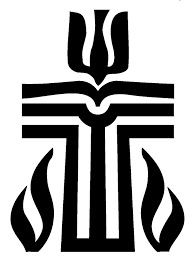 God’s People GatherPlease observe prayerful silence when the prelude begins.WELCOME AND OPENING PRAYERPRELUDE    “Prelude on ‘Kremser’”   Gregg SewellLIGHTING OF THE CHRIST CANDLE/CHORAL INTROIT (10:45)We Praise the Lord*CALL TO WORSHIP     (1 Samuel 2:2, 6-8)L: There is no one holy like the Lord; there is no one besides You;P: There is no Rock like our God.L: The Lord brings death and makes alive; He brings down to the grave and raises up.P: The Lord sends poverty and wealth; He humbles and He exalts.L: He raises the poor from the dust and lifts the needy from the ash heap; He  seats them with princes and has them inherit a throne of honor.P: For the foundations of the earth are the Lord's; on them He has set the world.*Hymn of Praise: 559   “We Gather Together”THE CONFESSION OF SIN      Call to ConfessionPrayer of Confession   Merciful God, we confess that we have not lived as Your holy people in the world. We have closed our hearts to Your love, we have rejected Your good gifts, we have failed to proclaim Your mercy. Forgive what we have done and what we have left undone. Heal us with Your abundant grace, and help us to walk as children of light. Amen.       (Silent Confession)Assurance of Pardon*Response of Praise:  579 “Gloria Patri”Passing the PeaceL:  The peace of the Lord Jesus Christ be with you.P:  And also with you.Hear God’s Word                                                                                                                                                              CHILDREN’S LESSON   PRAYER FOR ILLUMINATIONTHE HISTORY:  Ruth 3:1-13   (pg. 265/375)	THE EPISTLE:  Hebrews 10:11-14, 19-25   (pg. 1211/1831)SPECIAL MUSIC (8:15)    “Blessings”    Debbie KellerCHORAL ANTHEM (10:45)  “Thanks to God My Redeemer”        Chancel Choir THE GOSPEL:  Mark 13:1-8, 20-31   (pg. 1017/1547)Leader: This is the word of the Lord!   People: Thanks be to God!	SERMON        Uncertain to Certain      Rev. David C. Smith*Hymn of Response: 551   “Come, Ye Thankful People, Come”*AFFIRMATION OF FAITH   (from the Confession of 1967)In praise and prayer the church commits itself afresh to    its mission, experiences a deepening of faith and obedience,        and bears open testimony to the gospel. Adoration of God is acknowledgment of the Creator by the creation. Confession of    sin is admission of all people's guilt before God and of their need for His forgiveness. Thanksgiving is rejoicing in God's goodness  to all and in giving for the needs of others.           The Disciples Give ThanksTHE PRESENTATION OF TITHES AND OFFERINGSOffertory    “Song of Thankfulness”   James Denton*Doxology: 592  “Praise God, from Whom All Blessings Flow”*Prayer of DedicationTHE SHARING OF JOYS & CONCERNS   Dave ShimmelPRAYERS OF THE PEOPLE   The Lord’s Prayer (pg. 16)We Go Forth To ServeANNOUNCEMENTS* Hymn of Sending:  554   “Let All Things Now Living”*CHARGE AND BENEDICTION POSTLUDE      “We Plow the Fields”    Joseph Prentiss*Please stand, if ableWorship Leaders    Pastor:  Rev. David C. SmithGreeters & Ushers: (8:15)  Bob & Doris SchildGreeters: (10:45)  Joe & Jackie LapinskiUshers:  S. Mathias, R. Gilbert, V. ShearerLiturgist: (8:15)  Joe LeCrone     (10:45)  Dave ShimmelOrganist:  Debbie Keller         Choir Director:  Catheal Weiser This Week at MPCSunday, November 18th  8:15am  Worship Service (S)9:30am  Sunday School (C)10:45am Worship Service (S)Noon  FISH Youth Group RakingMonday, November 19th  (Food Pantry/Shep. of the Sts. Delivery)8:30am  Prayer Group (MCEC)10:15-Noon  Yoga (FH)Tuesday, November 20th    (bulletin announcements due) 6:00pm  Worship Committee Meeting (MCEC)Wednesday, November 21st Office ClosedThursday, November 22nd  ThanksgivingOffice Closed6:15pm-8:15pm  AA Meeting (FH)Friday, November 23rd   Office Closed10:15-Noon  Yoga (FH)Saturday, November 24th Sunday, November 25th  8:15am  Worship Service (S)9:30am  Sunday School (C)10:45am Worship Service (S)Last Week’s Attendance: 8:15am – 21    10:45am – 96Pastor’s Office (570) 368-4747   presbysmith@gmail.comChurch Office: Mon-Thur 9:00-noon  (570) 368-1595E-mail:  montourpc@gmail.com  Website: www.montourpres.orgMPC is seeking a Chancel Choir Director.  This is a compensated position that requires 2 hours Thursday evening rehearsals and 2 hours Sunday (warm-up and worship service).  Meetings and preparation as needed.  If you or someone you know has the musical gift to lead our wonderful Chancel Choir, please contact Neil Bixler at 570-407-2126 or nbixler@live.com.Announcements for the week of November 18, 2018Welcome to the Montoursville Presbyterian ChurchVisitors: Please complete a Visitor Card found in the pew rack and place it in the offering plate.  If you are looking for a church home or membership, please see the Pastor, an Usher, or call the office.To assist with your worship experience, we offer:Personal hearing devices – please see an UsherPew cushions – stored above the coat racks in the NarthexLarge print hymnals – in the NarthexHandicap/family restroom – off the far end of Fellowship HallWorship bags for children – in a basket in the NarthexNursery care for children ages up to 5 years oldStaff:  Deb Rupert, Dorothy Casella and Owen Casella  FISH Youth GroupTODAY - Raking - Meet after the second service for lunch at the MCEC.  Bring a rake, gloves and appropriate clothing to help with some yard work for our church family.  We’ll finish up by the middle of the afternoon.December 1 (Sat.) – Free babysitting at the MCEC so families can prepare for Christmas.  Plan to arrive at 8:45 am and bring a favorite children’s story (Christmas or otherwise).  We’ll be finished by 12:15 pm.FISH would like to babysit your child (up to 4th grade) on Saturday, December 1st from 9:00 am - 12:00 noon so that you can do Christmas shopping, wrap gifts or just relax and have a break!  We will meet at the Mendenhall Center for snacks, crafts, stories and general fun together.  In order to plan for your child, please reply to Deb at the office or contact one of the FISH leaders (George and Dorothy Casella, Dave Shimmel & Wendy Smith) by Wednesday, November 28th.  Thanks!
THANK YOU for your amazing support of Operation Christmas Child!!  We were flooded with items from shoppers and with folks who donated funds for shopping and shipping.  God provided through you and met our goal — we were able to assemble 55 boxes!  Praise the Lord!  Please remember to pray for the children who will receive these gifts, given in the love of Christ.  Thank you again for all your support! Beginning Today, the women of PW Circle I will be collecting non-perishable food items to be donated to the food bank in time for Christmas. Look for the table in the narthex and thank you for your generosity!!!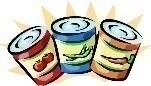 MPC CHILDREN’S CHRISTMAS PLAYOur super talented kids of all ages are back again this year with a production of JUST A LITTLE CHRISTMAS.  Be sure to save the day and time, Sunday, December 9th at 4 pm.More info to come!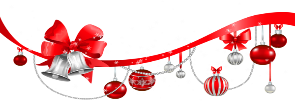 College Student Addresses:  Anyone who has a student in college, please let Diane Haas know or e-mail her at dhaas928@gmail.com with their current address. You may also call or e-mail the church office with the info.  The Deacons would like to send out something to them before their semester finals.Ushers & Greeters for December 2nd and December 9th (8:15am) Ushers and Greeters:  Rob & Barb Hughes(10:45am) Greeters: Mike & Deb CilloUshers: J. Lapinski, T. Strein, D. Shimmel Ushers & Greeters for December 16th (8:15am) Ushers and Greeters:  Rob & Barb HughesUshers & Greeters for December 16th & December 30th   (10:45am) Greeters: George & Lois ConradUshers:  B. Messersmith, M. Bradley, M. Bogart, M. CilloPrayer ListIllness, recovery and support:  Ed Anderson, Annetta Almoney, Tom Bailey, Mary Bennett, Nancy Bergen, Marge Bieber, Harriett Bernier,   Doug Bird, Sandie Bradley, Joey Braunsberg, Hedi Campbell, Mary Christie,  Marge Danley, Eric Dawnkaski, Diane Damaska, Larry Emery, Ellie English, Janine Fisher, Bob Folmar, Jeff  Fowler, Tim Garman, Barbara & Bobby George, Ryder Getchis, David Haas, Trista Hackenberg, Sophia Heinbach, Kara Mowery Herr, Robin Cain Holtzman, Tom Hoy, Peggy Keller, Liese Kimble,  Rob Kline, Faye Konkle, Gary Koons, Myra Kovalak, Marcy Kremser, Sandy Kurtz, Laura Leonardo, Matt & Ashley Long, Brooke Marshall, Natalie Mathias, Anthony & Trent Mazzullo, Patty McGinniss, Rebecca Merrill, Doris Messersmith, Jim Mexdorf, Joe Mifsud, David & Hester Miller, Eva Moser, Don Nibert, Wayne Packard, Colin Prael, Susan Quigel, Lindsay Robert, Joan Robinson, Shirley Shaner, Bob & Judy Shimp, Jean Shoup, Jim Swan, Ruth Thompson, Tom Ulmer, Andrew Venema, Carol Wagner, Keith Wallace, Tom & Vee Weekland, Drew Weiser and family, Virginia Wentzler, Jane Wick, Chris Williams, Glen & Marieva Williams, Priscilla Wirt, Sue WolfeJoy:  The McLaughlin’s 68th anniversary, Tom Ulmer is home from the hospitalMilitary:  Duane (DJ) Burleigh, Ryan Burns, Joe Cardone,  Maj. Brady Cillo, Jessie Confer, Capt. Calvin Farrell, Maj. Laurie Fontaine, Caleb Frantz, Julia Glosek, Ben Hepburn, Dani Kline, Sgt. J. Patrick Lawracy, Jeremy Loveland, David McCollin, Marissa Patterson, Paul Wenner, Jason Yurek, All military families       Others:  Nthemba Church (Sister church in Africa), Ministries of MPC, Peace in the World, Camp Krislund, Wildfires in California, Victims of flooding from hurricanes, earthquakes and tsunami in Indonesia.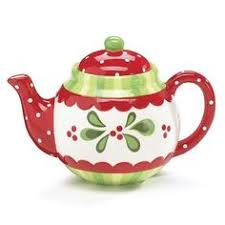             Christmas Tea Luncheon             All women of the church are invited.            Entertainment will be by a choral group              from the Montoursville High School.                  Date:  Monday, December 10th                        Time:  Noon – 2:00 pm                  Place:  Church Fellowship Hall                     *R.S.V.P.  by December 3rd                    There will be a box in the                     Narthex for your replies.            (or call the church office at 368-1595).         We will be accepting monetary donations                        for a local needy family.  …………………………tear here……………………………    Yes, I will be attending the Christmas Tea Luncheon         Name:  _______________________________________                   (Place in box in the Narthex)            Christmas Tea Luncheon             All women of the church are invited.            Entertainment will be by a choral group              from the Montoursville High School.                  Date:  Monday, December 10th                        Time:  Noon – 2:00 pm                  Place:  Church Fellowship Hall                     *R.S.V.P.  by December 3rd                     There will be a box in the                     Narthex for your replies.            (or call the church office at 368-1595).         We will be accepting monetary donations                        for a local needy family.       …………………………tear here……………………………     Yes, I will be attending the Christmas Tea Luncheon         Name:  _______________________________________                   (Place in box in the Narthex)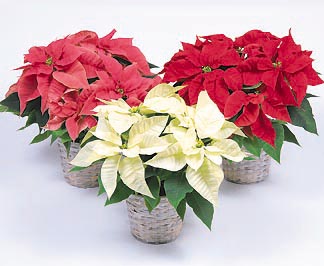 CHRISTMAS POINSETTIA ORDERYOUR NAME___________________________________INDICATE THE NUMBER NEXT TO THE COLOR YOU WANT__________RED__________WHITE__________PINKIN HONOR OF___________________________________IN MEMORY OF_________________________________These will decorate the church and you may take them with you after the Christmas Eve service.  6 inch pots are available - $10.00 each.Place the completed form with payment (check payable to MPC) in the box in the narthex or give it to Deb Cillo. Any questions, please call 368-1595.ORDERS MUST BE RECEIVED BY DECEMBER 9th  CHRISTMAS POINSETTIA ORDERYOUR NAME___________________________________INDICATE THE NUMBER NEXT TO THE COLOR YOU WANT__________RED__________WHITE__________PINKIN HONOR OF___________________________________IN MEMORY OF_________________________________These will decorate the church and you may take them with you after the Christmas Eve service.  6 inch pots are available - $10.00 each.Place the completed form with payment (check payable to MPC) in the box in the narthex or give it to Deb Cillo. Any questions, please call 368-1595.ORDERS MUST BE RECEIVED BY DECEMBER 9th